2122-xxxx: BILL NAMESponsored by: NAMES Co-sponsored by: NAMESRecognizing … Understanding … Drawing attention to … It is resolved that … 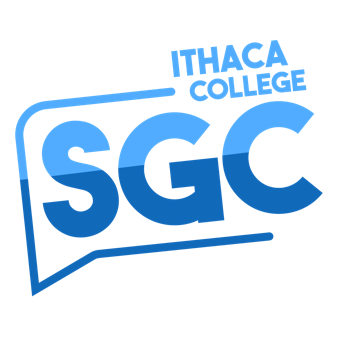 Date PresentedDATEType of actionDATEFinal votex-x-x